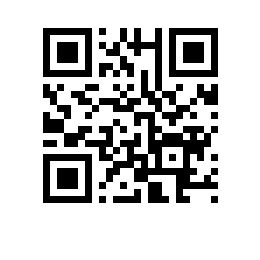 О составе государственной экзаменационной комиссии по проведению государственной итоговой аттестации студентов образовательных программ  факультета   и секретарях государственной экзаменационной комиссииПРИКАЗЫВАЮ:Утвердить государственную экзаменационную комиссию (далее – ГЭК) по проведению государственной итоговой аттестации студентов   курса образовательной программы   , направления подготовки ,  факультета ,  формы обучения в составе Президиума ГЭК и локальных ГЭК, а также секретарей Президиума ГЭК и локальных ГЭК.Утвердить состав Президиума ГЭК: председатель Президиума ГЭК члены Президиума ГЭК:- Запорожан Д.О., приглашенный преподаватель , дизайн-директор по продуктам и коммуникациям ПАО «Газпром нефть»,- Трофимов А.А., заместитель Председателя Санкт-Петербургского Союза дизайнеров, директор Креативного пространства «Мойка-8» Санкт-Петербургского Союза дизайнеров, главный редактор официального сайта Санкт-Петербургского Союза дизайнеров, директор и основатель студии Trofotodesign,- Фролов В.В., директор ООО «Издательский дом «Балтикум», основатель, главный редактор международного регионального журнала об архитектуре и дизайне Латвии, Литвы, Эстонии, Финляндии и Северо-запада России «Проект Балтия»,- , , академический руководитель образовательной программы бакалавриата «Дизайн» факультета Санкт-Петербургская школа дизайна НИУ ВШЭ – Санкт-Петербург,секретарь Президиума ГЭК – , начальник отдела сопровождения учебного процесса образовательных программ по направлению «Дизайн», факультета Санкт-Петербургская школа дизайна НИУ ВШЭ – Санкт-Петербург.Утвердить локальные ГЭК по защите выпускных квалификационных работ:3.1. Локальная ГЭК №1:председатель локальной ГЭК №1 −  ,члены локальной ГЭК №1:- Запорожан Д.О., приглашенный преподаватель , дизайн-директор по продуктам и коммуникациям ПАО «Газпром нефть»,- Петрухина О.В., кандидат искусствоведения, доцент, и. о. заведующего кафедрой анимации и медиа-дизайна Санкт-Петербургской государственной художественно-промышленной академии имени А. Л. Штиглица, - Трофимов А.А., заместитель Председателя Санкт-Петербургского Союза дизайнеров, директор Креативного пространства «Мойка-8» Санкт-Петербургского Союза дизайнеров, главный редактор официального сайта Санкт-Петербургского Союза дизайнеров, директор и основатель студии Trofotodesign,- , , академический руководитель образовательной программы бакалавриата «Дизайн» факультета Санкт-Петербургская школа дизайна НИУ ВШЭ – Санкт-Петербург,секретарь локальной ГЭК №1 − , начальник отдела сопровождения учебного процесса образовательных программ по направлению «Дизайн», факультета Санкт-Петербургская школа дизайна НИУ ВШЭ – Санкт-Петербург;3.2. Локальная ГЭК №2:председатель локальной ГЭК №2 − Фролов В.В., Директор ООО «Издательский дом «Балтикум», основатель, главный редактор международного регионального журнала об архитектуре и дизайне Латвии, Литвы, Эстонии, Финляндии и Северо-запада России «Проект Балтия»,члены локальной ГЭК №2:- 	Кожин И.В., главный архитектор проекта, партнёр архитектурного бюро "Студия 44",-	 Опарин Ф.А., приглашенный преподаватель факультета Санкт-Петербургская школа дизайна НИУ ВШЭ – Санкт-Петербург, директор по развитию проектов Управления предпроектной подготовки и дизайна, Департамент технического заказчика «Группа ЦДС»,- Падалко С.В., руководитель архитектурной мастерской «Витрувий и сыновья», - Пунин А.А., старший преподаватель факультета Санкт-Петербургская школа дизайна НИУ ВШЭ – Санкт-Петербург,- Советников П.М., архитектор, сооснователь «KATARSIS ab», Генеральный директор ООО «КАТАРСИС Аркитектс»,- Степанская В.С., архитектор, сооснователь «KATARSIS ab»,секретарь локальной ГЭК № 2 – , начальник отдела сопровождения учебного процесса образовательных программ по направлению «Дизайн», факультета Санкт-Петербургская школа дизайна НИУ ВШЭ – Санкт-Петербург.4. Утвердить ГЭК по проведению государственной итоговой аттестации студентов   курса образовательной программы   , направления подготовки ,  факультета ,  формы обучения в составе Президиума ГЭК и локальной ГЭК, а также секретарей Президиума ГЭК и локальной ГЭК.5. Утвердить состав Президиума ГЭК: председатель Президиума ГЭК    члены Президиума ГЭК:- Запорожан Д.О., приглашенный преподаватель , дизайн-директор по продуктам и коммуникациям ПАО «Газпром нефть»,-  Петрухина О.В., кандидат искусствоведения, доцент, и. о. заведующего кафедрой анимации и медиа-дизайна Санкт-Петербургской государственной художественно-промышленной академии имени А. Л. Штиглица,-  Трофимов А.А., заместитель Председателя Санкт-Петербургского Союза дизайнеров, директор Креативного пространства «Мойка-8» Санкт-Петербургского Союза дизайнеров, главный редактор официального сайта Санкт-Петербургского Союза дизайнеров, директор и основатель студии Trofotodesign,- , , академический руководитель образовательной программы бакалавриата «Дизайн» факультета Санкт-Петербургская школа дизайна НИУ ВШЭ – Санкт-Петербург,секретарь Президиума ГЭК – , начальник отдела сопровождения учебного процесса образовательных программ по направлению «Дизайн», факультета Санкт-Петербургская школа дизайна НИУ ВШЭ – Санкт-Петербург.6. Утвердить локальную ГЭК по защите выпускных квалификационных работ:6.1 Локальная ГЭК №1:председатель локальной ГЭК №1 −  ,члены локальной ГЭК №1:- Запорожан Д.О., приглашенный преподаватель , дизайн-директор по продуктам и коммуникациям ПАО «Газпром нефть»,- Петрухина О.В., кандидат искусствоведения, доцент, и. о. заведующего кафедрой анимации и медиа-дизайна Санкт-Петербургской государственной художественно-промышленной академии имени А. Л. Штиглица, - Трофимов А.А., заместитель Председателя Санкт-Петербургского Союза дизайнеров, директор Креативного пространства «Мойка-8» Санкт-Петербургского Союза дизайнеров, главный редактор официального сайта Санкт-Петербургского Союза дизайнеров, директор и основатель студии Trofotodesign,- , , академический руководитель образовательной программы бакалавриата «Дизайн» факультета Санкт-Петербургская школа дизайна НИУ ВШЭ – Санкт-Петербург,секретарь локальной ГЭК №1 − , начальник отдела сопровождения учебного процесса образовательных программ по направлению «Дизайн», факультета Санкт-Петербургская школа дизайна НИУ ВШЭ – Санкт-Петербург.